Publicado en México el 11/08/2020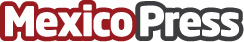 Sedena presenta los conceptos de diseño del proyecto del Aeropuerto Internacional Felipe ÁngelesEn menos de un año se ha logrado un avance importante en la construcción. Conocer los conceptos de diseño del AIFADatos de contacto:ultimasnoticiasenvivo.mx5555363976Nota de prensa publicada en: https://www.mexicopress.com.mx/sedena-presenta-los-conceptos-de-diseno-del_1 Categorías: Nacional Viaje Turismo Logística Construcción y Materiales http://www.mexicopress.com.mx